Обработка «Групповое создание документов «Заказ покупателя» и «Сборка товаров» в 1С УТ 10.3»Общий алгоритмФорма заполнения -> Создание документов «Заказ покупателя» -> Создание документов «Сборка заказов»Форма для заполнения даннымиШапкаТабличная частьПоле для вставки данных из екселя ctrl-c ctrl-vЗначения в столбце «Номер заказа» могут повторяться. Это означает, что в заказе будет несколько строк.Кнопка «создать заказы и сборки»Сначала создаем документы «заказ покупателя» Пример по заказу «44258382-0022»На основании данных создаются заказы.
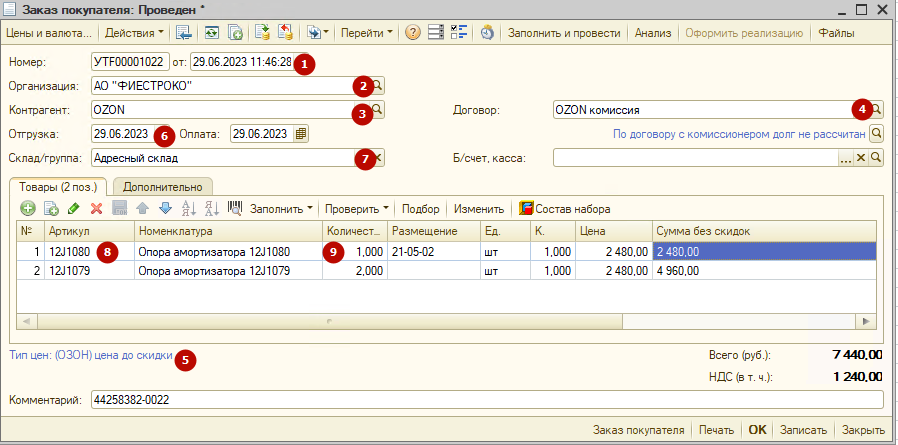 Дата текущаяОрганизация по умолчаниюКонтрагент из шапкиДоговор из шапкиТип цен из договораДата отгрузки из ТЧ обработкиСклад/группа доступности складов из шапкиНоменклатура (по артикулу)  из ТЧКоличество из ТЧДалее в документе «Заказ покупателя» нужно заполнить размещение и поставить товары в резерв.
Аналогично действиям по кнопке «Заполнить и провести»
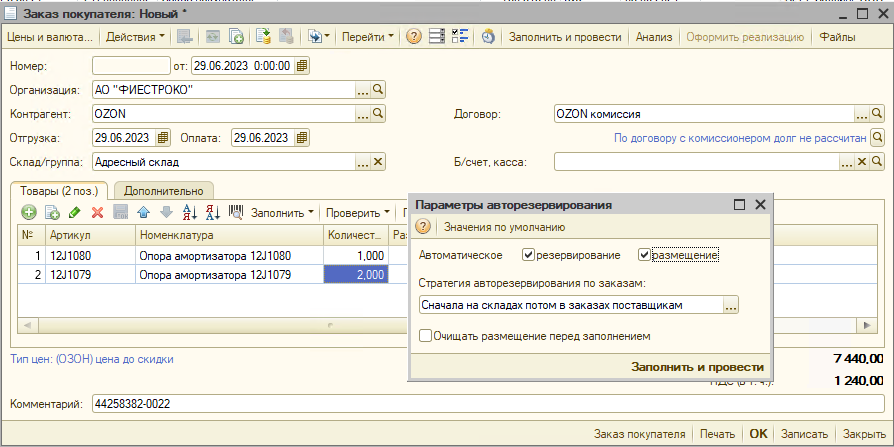 В результате товар резервируется на складах
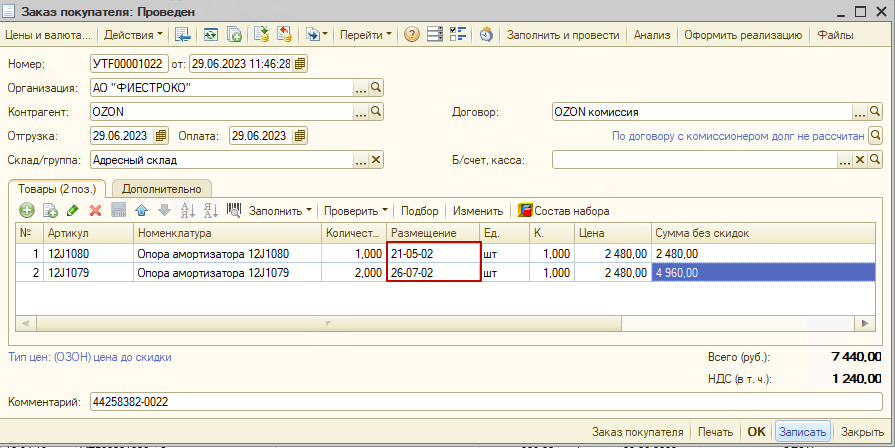 Если же размещение не встало по одной или нескольким строкам, 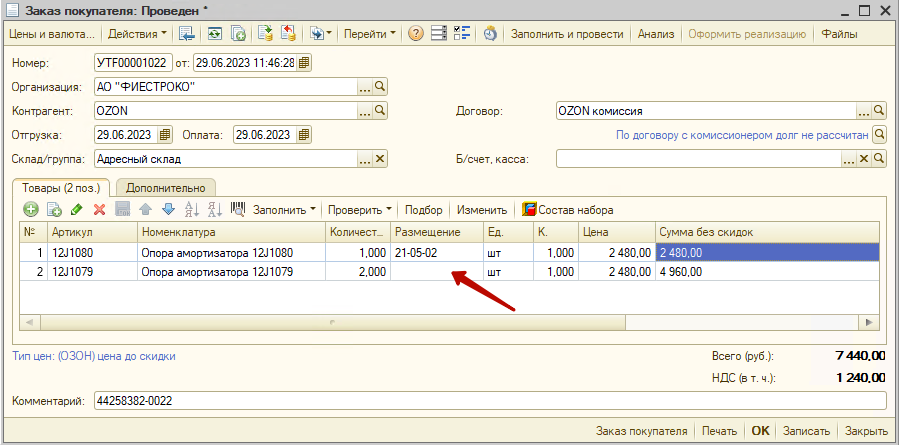 То выводить текст типа: «Заказ УТF00001022 недостаточно товаров на складе, сборка не сформирована» По заказам в которых размещение заполнено по всем строкам нужно создать на основании документы «Сборка товаров» *сам документ уже есть в конфигурации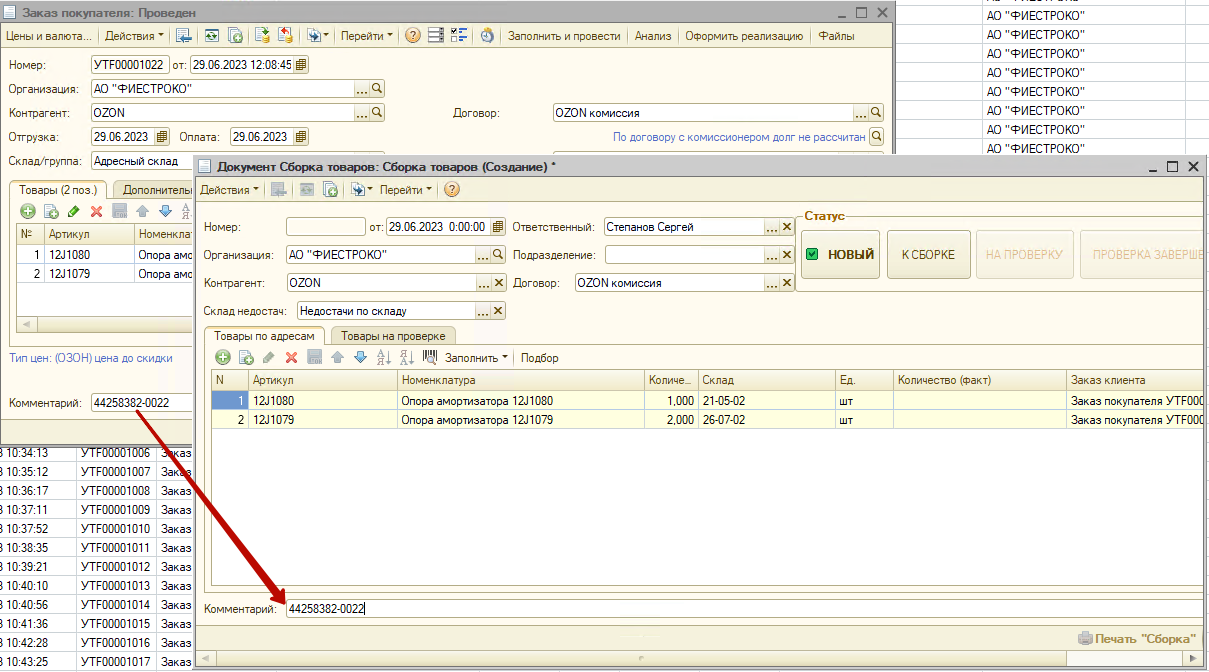 В документе сборка заполнить комментарий текстом комментария из заказа. КонтрагентДоговорСклад (группа доступности складов)Номер заказаДата отгрузкиАртикулКоличествоНомер заказаДата отгрузкиАртикулКоличество29640984-008129.06.202310J1172135955382-005629.06.202310J1184244258382-002229.06.202312J1080144258382-002229.06.202312J1079256701177-008229.06.202310J1094277589847-011229.06.202310J3339183242511-002029.06.202311J1106683242511-002029.06.202311J2229284756934-003629.06.202311K1134289730826-002729.06.202311J1074291228695-001529.06.202310J10842